Заключение общественных обсужденийпо проекту постановления администрации городского поселения Таежный   «О внесении изменений в постановление администрации городского поселения Таёжный от 26.07.2022 № 133«Об утверждении Правил землепользования и застройки городского поселения Таёжный»Тема общественных обсуждений: проект постановления администрации городского поселения Таежный   «О внесении изменений в постановление администрации городского поселения Таёжный от 26.07.2022 № 133«Об утверждении Правил землепользования и застройки городского поселения Таёжный»Место проведения общественных обсуждений: Здание администрации, расположенное по адресу: Ханты-Мансийский автономный округ – Югра, Советский район, г.п. Таёжный, ул. Железнодорожная, д. 11. Дата и время проведения общественных обсуждений: 30 августа 2023,  17-00 ч.Период проведения общественных обсуждений: с 15 августа 2023 года по 30 августа 2023 года.Основания для проведения общественных обсуждений: постановление Главы городского поселения Таёжный от 15.08.2023 № 6 «О назначении общественных обсуждений  проекту постановления администрации городского поселения Таежный   «О внесении изменений в постановление администрации городского поселения Таёжный от 26.07.2022 № 133«Об утверждении Правил землепользования и застройки городского поселения Таёжный».Информирование о проведении общественных обсуждений: газета «Вестник Таёжного» от 15.08.2023 № 32, официальный сайт городского поселения Таёжный, размещение информации в здании администрации городского поселения Таёжный и на информационных стендах поселения, Платформа обратной связи.Участники общественных обсуждений:Председательствующий; Жители городского поселения Таёжный  	Слушали: 	по заявлению администрации городского поселения Таѐжный,  комиссией по подготовке проектов Правил землепользования и застройки администрации Советского района рассмотрен вопрос о внесении изменений в карту градостроительного зонирования Правил землепользования и застройки городского поселения Таѐжный, утвержденных постановлением администрации городского поселения Таѐжный от 26.07.2022 № 133, в целях формирования земельных участков под размещение гаражей. Комиссией разработан проект в целях обеспечения возможности формирования земельных участков под размещение гаражей и недопущения пересечений с границами территориальных зон внести изменения в карту градостроительного зонирования Правил землепользования и застройки городского поселения Таѐжный в части перевода территории из зоны зеленых насаждений специального назначения (СН) в зону инженерной и транспортной инфраструктуры (ИТ).Итоги общественных обсуждений: Зарегистрировано в списке участников общественных обсуждений 4 человека;Общественные обсуждения по проекту постановления администрации городского поселения Таежный   «О внесении изменений в постановление администрации городского поселения Таёжный от 26.07.2022 № 133 «Об утверждении Правил землепользования и застройки городского поселения Таёжный» проведены в соответствии с законодательством Российской Федерации и порядком организации и проведения общественных обсуждений;По проекту постановления администрации городского поселения Таежный   «О внесении изменений в постановление администрации городского поселения Таёжный от 26.07.2022 № 133 «Об утверждении Правил землепользования и застройки городского поселения Таёжный»  предложений не поступало;Замечания по проекту постановления администрации городского поселения Таежный   «О внесении изменений в постановление администрации городского поселения Таёжный от 26.07.2022 № 133 «Об утверждении Правил землепользования и застройки городского поселения Таёжный»  не поступали;5. Общественные обсуждения по проекту считать состоявшимися.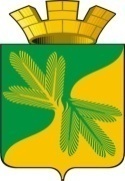 МУНИЦИПАЛЬНОЕ СРЕДСТВО МАССОВОЙ ИНФОРМАЦИИ ОРГАНОВ МЕСТНОГО САМОУПРАВЛЕНИЯГОРОДСКОГО ПОСЕЛЕНИЯ ТАЁЖНЫЙОФИЦИАЛЬНО:ОФИЦИАЛЬНЫМ ОПУБЛИКОВАНИЕМ МУНИЦИПАЛЬНЫХ ПРАВОВЫХ АКТОВ ЯВЛЯЕТСЯ ИХ ОПУБЛИКОВАНИЕ В ГАЗЕТЕ  «ВЕСТНИК ТАЁЖНОГО СТАТЬЯ 35 ПУНКТ 3 УСТАВА ГОРОДСКОГОПОСЕЛЕНИЯ ТАЁЖНЫЙ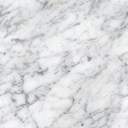    «30» августа 2023 г.Председательпубличных обсуждений(подпись)